澜沧江源园区国家公园管理委员会2021年第一批中央林业草原生态保护恢复资金（国家公园补助）黑土滩治理及草原有害生物防控项目中标公示                          甘肃东方工程咨询有限公司                                 2021年12月22日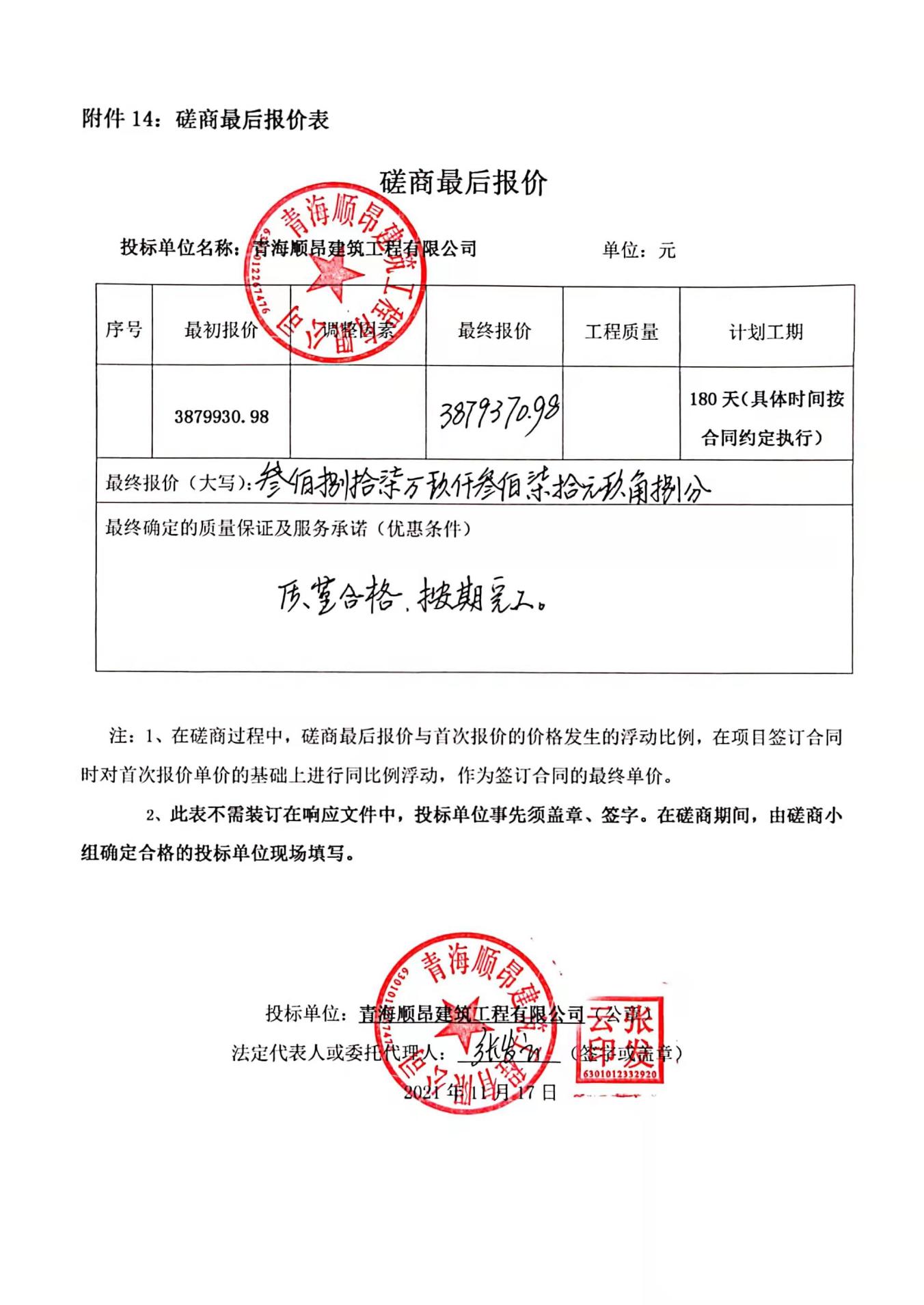 项目名称澜沧江源园区国家公园管理委员会2021年第一批中央林业草原生态保护恢复资金（国家公园补助）黑土滩治理及草原有害生物防控项目采购编号甘肃东方公招（货物）2021-075采购人澜沧江源园区国家公园管理委员会采购代理机构甘肃东方工程咨询有限公司采购内容具体内容详见《招标文件》采购方式公开招标开标时间2021年12月21日09:00（北京时间）开标地点西宁市公共资源交易中心开标室二号中标内容、数量、价格、合同履行日期及供应商名称标段一：中标供应商名称：湟源正兴工贸有限公司中标供应商统一社会信用代码：91630123MA752DDM39中标供应商地址：湟源县申中乡莫布拉村23-1号中标价（元）：935200.00计划工期：20日历天（具体按合同约定执行）标段二：中标供应商名称：青海森博生态科技有限公司中标供应商统一社会信用代码：916301056619403822中标供应商地址：西宁市城北区柴达木路26号中标价（元）：818300.00计划工期：20日历天（具体按合同约定执行）标段三：中标供应商名称：青海博康园林绿化工程有限公司中标供应商统一社会信用代码：91630103059101295Q中标供应商地址：西宁市城中区礼让街1号1号楼1-121室中标价（元）：1147500.00计划工期：20日历天（具体按合同约定执行）标段四：中标供应商名称：湟源县牧源工贸有限责任公司中标供应商统一社会信用代码：91630123679161790B中标供应商地址：青海省湟源县董家庄青藏路中标价（元）：794654.75计划工期：大面积防治25天 成效巩固30天标段五：中标供应商名称：青海锦树生态建设有限公司中标供应商统一社会信用代码：91630105MA75A09E00中标供应商地址：青海省西宁市城北区宁张路52号5号楼1层52-110号中标价（元）：791055.00计划工期：大面积防治25天 成效巩固30天（具体时间按合同执行）标段六：中标供应商名称：青海百汇生态环境治理有限公司中标供应商统一社会信用代码：91630123MA7596XG09中标供应商地址：湟源县城关镇兴隆巷247号中标价（元）：793260.00计划工期：大面积防治25天 成效巩固30天标段七：中标供应商名称：海北同宝牧源农畜产品工贸有限公司中标供应商统一社会信用代码：9163222375744931X1中标供应商地址：海晏县西海大街牛羊育肥基地南侧中标价（元）：795000.00计划工期：大面积防治25天 成效巩固30天（具体交货期以甲乙双方签订的合同为准）标段八：中标供应商名称：海晏利民草原生态建设有限公司中标供应商统一社会信用代码：9163222357991752XE中标供应商地址：青海省海晏县三角城镇三角城村6号中标价（元）：794900.00计划工期：大面积防治25天 成效巩固30天标段九：中标供应商名称：海东市乐都区全盛环保建设有限公司中标供应商统一社会信用代码：91632123595038728E中标供应商地址：青海省海东市乐都区碾伯镇后营村中标价（元）：802660.00计划工期：20日历天（具体按合同约定执行）评审委员会成员名单窗体顶端景美玲（组长）张建萍,安刚利,党陈延,王生耀(采购人代表)采购单位及联系人电话采购人：澜沧江源园区国家公园管理委员会联系人：索南老师 联系电话：0976-8883300联系地址：杂多县采购代理机构及联系人电话采购代理机构：甘肃东方工程咨询有限公司联系人：马女士              联系电话：0971-8162728联系地址：青海省西宁市城西区西川南路46号三榆山水文园小区财政部门监督电话监督部门：青海省财政厅联系电话：0971-6159677